                 Board Meeting Minutes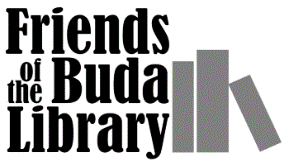 Wednesday, February 3, 2021, 6:30 pm; ZOOM meetingBoard members present:  Joan Givens, Carla Woodworth, Cristin Cooke, Zach Teegardin, Stephanie PecuchBoard members absent:  noneOthers present:  Melinda Hodges, Nancy Pier, Allie TeegardinRoll call and quorum established.Call to order at 6:30 pm. Action Items Amend/Accept minutes from January 2021 meeting – Joan motioned, Cristin seconded, all were in favor to accept the January minutes.Discuss/Accept Treasurer’s report for January 2021 – Zach reviewed the financial report (attached).  Zach notes that the $100 Chamber dues have been paid 2/1/21.  The $12,000 gift check for the Library is ready, and the balance of $3,000 will be given when Melinda requests.  Quarterly sales tax reporting has been done.  501c3 documents will be due soon.  Carla motioned to accept the Treasurer’s report, Cristin seconded, all were in favor.  Thanks were expressed to Zach for all the detail added to the written report.Librarian’s Report – see attached report and visit the library’s website.Committee Reports Events – Books with Friends coming up 2/18/21.  Events are posted on the website.  Looking forward to planning more events once COVID19 resolves.Fundraising – January MOD PIZZA earnings are $425.  Next event 2/16.  Marcos Pizza event this week earned $76.   Lions Club donated $750.  Texas Lehigh Cement donated $500.Book Management/Book Sale – Nancy reports that she and Martha A. have organized quite a bit in the storage unit and have obtained more boxes for future donations.  She would like to have the stacked tables moved out to have more space – Joan volunteered to assist.  Still unable to schedule Book Sale due to Covid19.  Discussed next Book Drive – schedule for 3/6/21 9 am – 1 pm in the City Hall parking lot.  Rain date of 3/13 if needed.  Allie will help with flier design and Cristin will “advertise” via membership email and social media.  Will plan accordingly for social distancing etc.  Communication – website has been updated.  All Perks Partners have a picture on the website.  Cristin asks for feedback and ideas for further website development.  Minutes from past 3 years are posted.  Discussion about posting January Annual Membership meeting minutes prior to approval (already done but won’t be “approved” until January 2022) Will post with notation that they are not approved yet.New BusinessNominations and elections of officers – term is one year.Nomination of Joan Givens for President made by Carla and seconded by Cristin.  All in favor.Nomination of Cristin Cooke for Vice President by Carla and seconded by Joan.  All in favor.Nomination of Carla Woodworth for Secretary by Joan and seconded by Zach.  All in favor.Nomination of Zach Teegardin for Treasurer by Joan and seconded by Cristin.  All in favor.Adjourned at 7:23 pm.  Motion by Stephanie, Cristin seconded.  All in favor.Next Board Meeting Wednesday, March 3, 2021